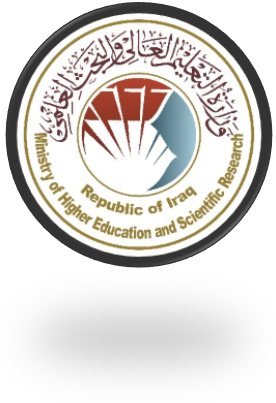   وزارة التعليم العالي والبحث العلمي      جهاز الإشراف والتقويم العلميدائرة ضمان الجودة والاعتماد الأكاديمي             قسم الاعتماددليل وصف البرنامج الأكاديمي والمقردليل وصف البرنامج الأكاديمي والمقرر الدراسي2024 المقدمة: 		      يُعد البرنامج التعليمي بمثابة حزمة منسقة ومنظمة من المقررات الدراسية التي تشتمل على إجراءات وخبرات تنظم بشكل مفردات دراسية الغرض الأساس منها بناء وصقل مهارات الخريجين مما يجعلهم مؤهلين لتلبية متطلبات سوق العمل يتم مراجعته وتقييمه سنوياً عبر إجراءات وبرامج التدقيق الداخلي أو الخارجي مثل برنامج الممتحن الخارجي.    يقدم وصف البرنامج الأكاديمي ملخص موجز للسمات الرئيسة للبرنامج ومقرراته مبيناً المهارات التي يتم العمل على اكسابها للطلبة مبنية على وفق اهداف البرنامج الأكاديمي وتتجلى أهمية هذا الوصف لكونه يمثل الحجر الأساس في الحصول على الاعتماد البرامجي ويشترك في كتابته الملاكات التدريسية بإشراف اللجان العلمية في الأقسام العلمية.      ويتضمن هذا الدليل بنسخته الثانية وصفاً للبرنامج الأكاديمي بعد تحديث مفردات وفقرات الدليل السابق في ضوء مستجدات وتطورات النظام التعليمي في العراق والذي تضمن وصف البرنامج الأكاديمي بشكلها التقليدي نظام (سنوي، فصلي) فضلاً عن اعتماد وصف البرنامج الأكاديمي المعمم بموجب كتاب دائرة الدراسات ت م3/2906 في 3/5/2023 فيما يخص البرامج التي تعتمد مسار بولونيا أساساً لعملها.   وفي هذا المجال لا يسعنا إلا أن نؤكد على أهمية كتابة وصف البرامج الاكاديمية والمقررات الدراسية لضمان حسن سير العملية التعليمية.          مفاهيم ومصطلحات:            وصف البرنامج الأكاديمي: يوفر وصف البرنامج الأكاديمي ايجازاً مقتضباً لرؤيته ورسالته وأهدافه متضمناً وصفاً دقيقاً لمخرجات التعلم المستهدفة على وفق استراتيجيات تعلم محددة. وصف المقرر: يوفر إيجازاً مقتضياً لأهم خصائص المقرر ومخرجات التعلم المتوقعة من الطالب تحقيقها مبرهناً عما إذا كان قد حقق الاستفادة القصوى من فرص التعلم المتاحة. ويكون مشتق من وصف البرنامج.رؤية البرنامج: صورة طموحة لمستقبل البرنامج الأكاديمي ليكون برنامجاً متطوراً وملهماً ومحفزاً وواقعياً وقابلاً للتطبيق. رسالة البرنامج: توضح الأهداف والأنشطة اللازمة لتحقيقها بشكل موجز كما يحدد مسارات تطور البرنامج واتجاهاته.اهداف البرنامج: هي عبارات تصف ما ينوي البرنامج الأكاديمي تحقيقه خلال فترة زمنية محددة وتكون قابلة للقياس والملاحظة.هيكلية المنهج: كافة المقررات الدراسية / المواد الدراسية التي يتضمنها البرنامج الأكاديمي على وفق نظام التعلم المعتمد (فصلي، سنوي، مسار بولونيا) سواء كانت متطلب (وزارة، جامعة، كلية وقسم علمي) مع عدد الوحدات الدراسية. مخرجات التعلم: مجموعة متوافقة من المعارف والمهارات والقيم التي اكتسبها الطالب بعد انتهاء البرنامج الأكاديمي بنجاح ويجب أن يُحدد مخرجات التعلم لكل مقرر بالشكل الذي يحقق اهداف البرنامج. استراتيجيات التعليم والتعلم: بأنها الاستراتيجيات المستخدمة من قبل عضو هيئة التدريس لتطوير تعليم وتعلم الطالب وهي خطط يتم إتباعها للوصول إلى أهداف التعلم. أي تصف جميع الأنشطة الصفية واللاصفية لتحقيق نتائج التعلم للبرنامج. نموذج وصف البرنامج الأكاديمي   اسم الجامعة: جامعة ..بغداد..............    الكلية/ المعهد: كلية ....الادارة والاقتصاد..............   القسم العلمي: قسم .ادارة الاعمال..............    اسم البرنامج الأكاديمي او المهني: بكالوريوس إدارة اعمال......    اسم الشهادة النهائية: بكالوريوس في علوم إدارة الاعمال......     النظام الدراسي:فصلي     تاريخ اعداد الوصف:1/2/2024      تاريخ ملء الملف: 20/3/2024    دقـق الملف من قبل     شعبة ضمان الجودة والأداء الجامعي    اسم مدير شعبة ضمان الجودة والأداء الجامعي:    التاريخ                           التوقيع                                                                                                      مصادقة السيد العميد     * ممكن ان تتضمن الملاحظات فيما اذا كان المقرر أساسي او اختياري  . يرجى وضع اشارة في المربعات المقابلة لمخرجات التعلم الفردية من البرنامج الخاضعة للتقييمنموذج وصف المقرررؤية البرنامج  تذكر رؤية البرنامج كما هو مذكور في نشرة الجامعة وموقعها الإلكتروني. رسالة البرنامجتذكر رسالة البرنامج كما هو مذكور في نشرة الجامعة وموقعها الإلكتروني.  اهداف البرنامج‏1)‏	استيعاب كيفية تطبيق مجالات الاستفادة من الانتاج والعمليات في الممارسات الادارية‏2)‏	بناء تصور اجمالي عن التطبيقات الرياضية في مجال الانتاج والعمليات‏3)‏	تطوير الوعي بشأن مجالات العمليات غير الكمية والتي تسهم في تطوير واقع الممارسات الادارية4) تساعد على بيان المهام المحددة في كل نشاط او عمل سواء خدمي او صناعي لتحسين مخرجات النظامالاعتماد البرامجي هل البرنامج حاصل على الاعتماد البرامجي ؟ ومن اي جهة ؟ كلاالمؤثرات الخارجية الأخرى هل هناك جهة راعية للبرنامج ؟ كلاهيكلية البرنامجهيكلية البرنامجهيكلية البرنامجهيكلية البرنامجهيكلية البرنامجهيكل البرنامج عدد المقررات وحدة دراسية النسبة المئويةملاحظات *متطلبات المؤسسةاساسيمتطلبات الكليةاساسيمتطلبات القسم اساسيالتدريب الصيفيأخرى وصف البرنامج وصف البرنامج وصف البرنامج وصف البرنامج وصف البرنامج السنة / المستوىرمز المقرر أو المساقاسم المقرر أو المساقالساعات المعتمدةالساعات المعتمدة  الكورس الاول OM4ادارة الانتاج والعملياتنظريعملي45مخرجات التعلم المتوقعة للبرنامجمخرجات التعلم المتوقعة للبرنامجالمعرفة المعرفة مخرجات التعلم 1بيان نتائج التعلم 1المهارات المهارات مخرجات التعلم 2بيان نتائج التعلم 2مخرجات التعلم 3بيان نتائج التعلم 3القيم  القيم  مخرجات التعلم 4بيان نتائج التعلم 4مخرجات التعلم 5بيان نتائج التعلم 5استراتيجيات التعليم والتعلم استراتيجيات وطرائق التعليم والتعلم المعتمدة في تنفيذ البرنامج بشكل عام .  طرائق التقييم تنفيذها  في جميع  مراحل البرنامج بشكل عام . الاختبارات التحريرية والشفوية والمناقشات. الهيئة التدريسية الهيئة التدريسية الهيئة التدريسية الهيئة التدريسية الهيئة التدريسية الهيئة التدريسية الهيئة التدريسية أعضاء هيئة التدريسأعضاء هيئة التدريسأعضاء هيئة التدريسأعضاء هيئة التدريسأعضاء هيئة التدريسأعضاء هيئة التدريسأعضاء هيئة التدريسالرتبة العلمية التخصص التخصص المتطلبات/المهارات الخاصة (ان وجدت ) المتطلبات/المهارات الخاصة (ان وجدت ) اعداد الهيئة التدريسية اعداد الهيئة التدريسية الرتبة العلمية عام خاص ملاك محاضر مدرسإدارة اعمالادارة الانتاج والعملياتملاكالتطوير المهنيتوجيه أعضاء هيئة التدريس الجددتصف بإيجاز العملية المستخدمة لتوجيه أعضاء هيئة التدريس الجدد والزائرين والمتفرغين وغير المتفرغين على مستوى المؤسسة والقسم.التطوير المهني لأعضاء هيئة التدريستصف بإيجاز خطة وترتيبات التطوير الأكاديمي والمهني لأعضاء هيئة التدريس كاستراتيجيات التدريس والتعلم، وتقييم نتائج التعلم، التطوير المهني وما الى ذلك.معيار القبول (وضع الأنظمة المتعلقة بالالتحاق بالكلية أو المعهد سواء قبول مركزي او أخرى تذكر)أهم مصادر المعلومات عن البرنامج تذكر بصورة مختصرة .  خطة تطوير البرنامج اعتماد المصادر الحديثة والموضوعات التي تستجد في حقل ادارة الموارد البشرية " ومحاولة ربط الجانب النظري بالواقع التطبيقي من خلال استعراض الواقع الميداني وطلب حل الحالات الدراسية والاسئلة ذات الطبيعة التطبيقية.مخطط مهارات البرنامجمخطط مهارات البرنامجمخطط مهارات البرنامجمخطط مهارات البرنامجمخطط مهارات البرنامجمخطط مهارات البرنامجمخطط مهارات البرنامجمخطط مهارات البرنامجمخطط مهارات البرنامجمخطط مهارات البرنامجمخطط مهارات البرنامجمخطط مهارات البرنامجمخطط مهارات البرنامجمخطط مهارات البرنامجمخطط مهارات البرنامجمخطط مهارات البرنامجمخرجات التعلم المطلوبة من البرنامجمخرجات التعلم المطلوبة من البرنامجمخرجات التعلم المطلوبة من البرنامجمخرجات التعلم المطلوبة من البرنامجمخرجات التعلم المطلوبة من البرنامجمخرجات التعلم المطلوبة من البرنامجمخرجات التعلم المطلوبة من البرنامجمخرجات التعلم المطلوبة من البرنامجمخرجات التعلم المطلوبة من البرنامجمخرجات التعلم المطلوبة من البرنامجمخرجات التعلم المطلوبة من البرنامجمخرجات التعلم المطلوبة من البرنامجالسنة / المستوىرمز المقرراسم المقرراساسي أم اختياري المعرفة   المعرفة   المعرفة   المعرفة   المهارات المهارات المهارات المهارات القيمالقيمالقيمالقيمالسنة / المستوىرمز المقرراسم المقرراساسي أم اختياري أ1أ2أ3أ4ب1ب2ب3ب4ج1ج2ج3ج4الكورس OM4ادارة الانتاج والعملياتاساسيالكورس اسم المقرراسم المقرراسم المقرراسم المقرراسم المقرراسم المقرراسم المقرراسم المقررادارة الانتاج والعملياتادارة الانتاج والعملياتادارة الانتاج والعملياتادارة الانتاج والعملياتادارة الانتاج والعملياتادارة الانتاج والعملياتادارة الانتاج والعملياتادارة الانتاج والعملياترمز المقرررمز المقرررمز المقرررمز المقرررمز المقرررمز المقرررمز المقرررمز المقررOM4     OM4     OM4     OM4     OM4     OM4     OM4     OM4     الفصل / السنةالفصل / السنةالفصل / السنةالفصل / السنةالفصل / السنةالفصل / السنةالفصل / السنةالفصل / السنة الثاني /2023/2024 الثاني /2023/2024 الثاني /2023/2024 الثاني /2023/2024 الثاني /2023/2024 الثاني /2023/2024 الثاني /2023/2024 الثاني /2023/2024تاريخ إعداد هذا الوصفتاريخ إعداد هذا الوصفتاريخ إعداد هذا الوصفتاريخ إعداد هذا الوصفتاريخ إعداد هذا الوصفتاريخ إعداد هذا الوصفتاريخ إعداد هذا الوصفتاريخ إعداد هذا الوصف20/3/202420/3/202420/3/202420/3/202420/3/202420/3/202420/3/202420/3/2024أشكال الحضور المتاحة أشكال الحضور المتاحة أشكال الحضور المتاحة أشكال الحضور المتاحة أشكال الحضور المتاحة أشكال الحضور المتاحة أشكال الحضور المتاحة أشكال الحضور المتاحة قاعات دراسية(صفي)قاعات دراسية(صفي)قاعات دراسية(صفي)قاعات دراسية(صفي)قاعات دراسية(صفي)قاعات دراسية(صفي)قاعات دراسية(صفي)قاعات دراسية(صفي)عدد الساعات الدراسية (الكلي)/ عدد الوحدات (الكلي) 45 ساعةعدد الساعات الدراسية (الكلي)/ عدد الوحدات (الكلي) 45 ساعةعدد الساعات الدراسية (الكلي)/ عدد الوحدات (الكلي) 45 ساعةعدد الساعات الدراسية (الكلي)/ عدد الوحدات (الكلي) 45 ساعةعدد الساعات الدراسية (الكلي)/ عدد الوحدات (الكلي) 45 ساعةعدد الساعات الدراسية (الكلي)/ عدد الوحدات (الكلي) 45 ساعةعدد الساعات الدراسية (الكلي)/ عدد الوحدات (الكلي) 45 ساعةعدد الساعات الدراسية (الكلي)/ عدد الوحدات (الكلي) 45 ساعة45 ساعة بواقع 3 ساعات اسبوعيا45 ساعة بواقع 3 ساعات اسبوعيا45 ساعة بواقع 3 ساعات اسبوعيا45 ساعة بواقع 3 ساعات اسبوعيا45 ساعة بواقع 3 ساعات اسبوعيا45 ساعة بواقع 3 ساعات اسبوعيا45 ساعة بواقع 3 ساعات اسبوعيا45 ساعة بواقع 3 ساعات اسبوعيااسم مسؤول المقرر الدراسي ( اذا اكثر من اسم يذكر) اسم مسؤول المقرر الدراسي ( اذا اكثر من اسم يذكر) اسم مسؤول المقرر الدراسي ( اذا اكثر من اسم يذكر) اسم مسؤول المقرر الدراسي ( اذا اكثر من اسم يذكر) اسم مسؤول المقرر الدراسي ( اذا اكثر من اسم يذكر) اسم مسؤول المقرر الدراسي ( اذا اكثر من اسم يذكر) اسم مسؤول المقرر الدراسي ( اذا اكثر من اسم يذكر) اسم مسؤول المقرر الدراسي ( اذا اكثر من اسم يذكر) 1-الاسم : د.م هالة حمد ماجود1-الاسم : د.م هالة حمد ماجود1-الاسم : د.م هالة حمد ماجود1-الاسم : د.م هالة حمد ماجود1-الاسم : د.م هالة حمد ماجود1-الاسم : د.م هالة حمد ماجود1-الاسم : د.م هالة حمد ماجود1-الاسم : د.م هالة حمد ماجوداهداف المقرر اهداف المقرر اهداف المقرر اهداف المقرر اهداف المقرر اهداف المقرر اهداف المقرر اهداف المقرر اهداف المادة الدراسيةاهداف المادة الدراسيةاهداف المادة الدراسيةاهداف المادة الدراسيةتزويد الطالب بالمفاهيم والاسس العلمية  الخاصة ادارة الانتاج والعمليات وعلاقتها بالمنظمة ككل من حيث استراتيجياتها واهدافها وبرامجها ومدى ارتباطها برسالة ورؤيتها ، مع التركيز على اهم التوجهات العالمية. التعريف على  اهم القرارات الاستراتيجية والتشغيلية  التي تقوم  بها هذه الادارة باعتبارها واحدة من اهم الادارات في المنظمة .توضيح الدور الاستراتيجي الذي تلعبه هذه الادارة في الوقت الحاضر كونها تعنى بمخرجات المنظمة من سلع وخدمات . والتي هي محور وجود المنظمة  وبقائها في السوقيزود المقرر الطالب  بالجانب الفكري والتحليلي لكيفية مواجه المشاكل من خلال التعرض لحالات دراسية وامثلة تطبيقية .تزويد الطالب بالمفاهيم والاسس العلمية  الخاصة ادارة الانتاج والعمليات وعلاقتها بالمنظمة ككل من حيث استراتيجياتها واهدافها وبرامجها ومدى ارتباطها برسالة ورؤيتها ، مع التركيز على اهم التوجهات العالمية. التعريف على  اهم القرارات الاستراتيجية والتشغيلية  التي تقوم  بها هذه الادارة باعتبارها واحدة من اهم الادارات في المنظمة .توضيح الدور الاستراتيجي الذي تلعبه هذه الادارة في الوقت الحاضر كونها تعنى بمخرجات المنظمة من سلع وخدمات . والتي هي محور وجود المنظمة  وبقائها في السوقيزود المقرر الطالب  بالجانب الفكري والتحليلي لكيفية مواجه المشاكل من خلال التعرض لحالات دراسية وامثلة تطبيقية .تزويد الطالب بالمفاهيم والاسس العلمية  الخاصة ادارة الانتاج والعمليات وعلاقتها بالمنظمة ككل من حيث استراتيجياتها واهدافها وبرامجها ومدى ارتباطها برسالة ورؤيتها ، مع التركيز على اهم التوجهات العالمية. التعريف على  اهم القرارات الاستراتيجية والتشغيلية  التي تقوم  بها هذه الادارة باعتبارها واحدة من اهم الادارات في المنظمة .توضيح الدور الاستراتيجي الذي تلعبه هذه الادارة في الوقت الحاضر كونها تعنى بمخرجات المنظمة من سلع وخدمات . والتي هي محور وجود المنظمة  وبقائها في السوقيزود المقرر الطالب  بالجانب الفكري والتحليلي لكيفية مواجه المشاكل من خلال التعرض لحالات دراسية وامثلة تطبيقية .تزويد الطالب بالمفاهيم والاسس العلمية  الخاصة ادارة الانتاج والعمليات وعلاقتها بالمنظمة ككل من حيث استراتيجياتها واهدافها وبرامجها ومدى ارتباطها برسالة ورؤيتها ، مع التركيز على اهم التوجهات العالمية. التعريف على  اهم القرارات الاستراتيجية والتشغيلية  التي تقوم  بها هذه الادارة باعتبارها واحدة من اهم الادارات في المنظمة .توضيح الدور الاستراتيجي الذي تلعبه هذه الادارة في الوقت الحاضر كونها تعنى بمخرجات المنظمة من سلع وخدمات . والتي هي محور وجود المنظمة  وبقائها في السوقيزود المقرر الطالب  بالجانب الفكري والتحليلي لكيفية مواجه المشاكل من خلال التعرض لحالات دراسية وامثلة تطبيقية .استراتيجيات التعليم والتعلم استراتيجيات التعليم والتعلم استراتيجيات التعليم والتعلم استراتيجيات التعليم والتعلم استراتيجيات التعليم والتعلم استراتيجيات التعليم والتعلم استراتيجيات التعليم والتعلم استراتيجيات التعليم والتعلم الاستراتيجيةالاستراتيجية1. استراتيجية العصف الذهني 2.استراتيجية التعلم بالنمذجة3. استراتيجية المناقشة4. استراتيجية التدريس التبادلي1. استراتيجية العصف الذهني 2.استراتيجية التعلم بالنمذجة3. استراتيجية المناقشة4. استراتيجية التدريس التبادلي1. استراتيجية العصف الذهني 2.استراتيجية التعلم بالنمذجة3. استراتيجية المناقشة4. استراتيجية التدريس التبادلي1. استراتيجية العصف الذهني 2.استراتيجية التعلم بالنمذجة3. استراتيجية المناقشة4. استراتيجية التدريس التبادلي1. استراتيجية العصف الذهني 2.استراتيجية التعلم بالنمذجة3. استراتيجية المناقشة4. استراتيجية التدريس التبادلي1. استراتيجية العصف الذهني 2.استراتيجية التعلم بالنمذجة3. استراتيجية المناقشة4. استراتيجية التدريس التبادليبنية المقرربنية المقرربنية المقرربنية المقرربنية المقرربنية المقرربنية المقرربنية المقررالأسبوع الساعات الساعات مخرجات التعلم المطلوبة اسم الوحدة او الموضوع اسم الوحدة او الموضوع طريقة التعلم طريقة التقييم الاول‏2‏‏2‏فهم وادراك ‏الاساسيات العلميةتخطيط الطاقة الانتاجيةتخطيط الطاقة الانتاجيةشرح ‏ومناقشاتمناقشاتالثاني‏1‏‏1‏توضيح طرائق الحلطرائق قياس وتحليل الطاقةطرائق قياس وتحليل الطاقةحل تمارينالتفكير ‏والتحليلالثالث‏2‏‏2‏توضيح وشرح ‏الطاقة الانتاجيةالطاقة الانتاجيةحل تمارينحل تمارينالرابع‏1‏‏1‏مناقشات علميةاختيار موقع المصنعاختيار موقع المصنعمناقشات ‏ودراسات ‏حالاتمناقشاتالخامس‏2‏‏2‏مناقشات علمية ‏اختيار موقع المصنعاختيار موقع المصنعحل تمارين ‏مناقشاتالسادسالامتحان الاولالامتحان الاولالسابع‏1‏‏1‏=الترتيب الداخليالترتيب الداخليمناقشات عامة مناقشاتالثامن‏2‏‏2‏‏=‏الترتيب الداخليالترتيب الداخليطرح نظريالتفكير ‏والتحليلالتاسع‏3‏‏3‏‏=‏تصميم العمليةتصميم العمليةحل تمارينالتفكير ‏والتحليلالعاشر‏3‏‏3‏تصميم العمليةتصميم العمليةمناقشات ‏ودراسات ‏حالاتتطبيق وحل ‏تمارينالحادي عشر‏1‏‏1‏مناقشات علمية ‏نظريةالتخطيط الاجماليالتخطيط الاجماليمناقشات ‏نظرية ‏مناقشاتالثانيعشر‏2‏‏2‏‏=‏التخطيط الاجماليالتخطيط الاجماليحل تمارينالتفكير ‏والتحليلالثالثعشر‏3‏‏3‏القدرة على حل ‏المشكلات كمياًجدولة العمليات التشغيليةجدولة العمليات التشغيليةحل تمارينالتفكير ‏والتحليلالرابع عشر‏1‏‏1‏مناقشات علمية ‏ونظريةجدولة العمليات التشغيليةجدولة العمليات التشغيليةمناقشات ‏نظريةمناقشاتالخامس عشرالامتحانالامتحانالكتب المقررة المطلوبة ( المنهجية أن وجدت )الكتب المقررة المطلوبة ( المنهجية أن وجدت )الكتب المقررة المطلوبة ( المنهجية أن وجدت )الكتب المقررة المطلوبة ( المنهجية أن وجدت )الكتب المقررة المطلوبة ( المنهجية أن وجدت )كتاب ادارة الانتاج والعملياتد. عبد الكريم محسند. صباح مجيد النجارالطبعة الرابعة مكتبة الذاكرة 2012حالات وتمارين خارجية، وعرض افلام علمية لحالات المعامل والمصانع والشركات( حالات دراسة)كتاب ادارة الانتاج والعملياتد. عبد الكريم محسند. صباح مجيد النجارالطبعة الرابعة مكتبة الذاكرة 2012حالات وتمارين خارجية، وعرض افلام علمية لحالات المعامل والمصانع والشركات( حالات دراسة)كتاب ادارة الانتاج والعملياتد. عبد الكريم محسند. صباح مجيد النجارالطبعة الرابعة مكتبة الذاكرة 2012حالات وتمارين خارجية، وعرض افلام علمية لحالات المعامل والمصانع والشركات( حالات دراسة)المراجع الرئيسة ( المصادر)المراجع الرئيسة ( المصادر)المراجع الرئيسة ( المصادر)المراجع الرئيسة ( المصادر)المراجع الرئيسة ( المصادر)ادارة العمليات د ايثار عبد الهادي ال فيحان المعموريالطبعة الاولى دار الافاق 2022ادارة العمليات د ايثار عبد الهادي ال فيحان المعموريالطبعة الاولى دار الافاق 2022ادارة العمليات د ايثار عبد الهادي ال فيحان المعموريالطبعة الاولى دار الافاق 2022الكتب والمراجع الساندة التي يوصى بها (المجلات العلمية، التقارير.... )الكتب والمراجع الساندة التي يوصى بها (المجلات العلمية، التقارير.... )الكتب والمراجع الساندة التي يوصى بها (المجلات العلمية، التقارير.... )الكتب والمراجع الساندة التي يوصى بها (المجلات العلمية، التقارير.... )الكتب والمراجع الساندة التي يوصى بها (المجلات العلمية، التقارير.... )المجلات الاكاديمية العراقية المتخصصة بالعلوم الادارية التي تصدر عن كليات الإدارة والاقتصاد في العراقالمجلات الاكاديمية العراقية المتخصصة بالعلوم الادارية التي تصدر عن كليات الإدارة والاقتصاد في العراقالمجلات الاكاديمية العراقية المتخصصة بالعلوم الادارية التي تصدر عن كليات الإدارة والاقتصاد في العراقالمراجع الإلكترونية ، مواقع الانترنيتالمراجع الإلكترونية ، مواقع الانترنيتالمراجع الإلكترونية ، مواقع الانترنيتالمراجع الإلكترونية ، مواقع الانترنيتالمراجع الإلكترونية ، مواقع الانترنيتمواقع الانترنيتمواقع الانترنيتمواقع الانترنيت